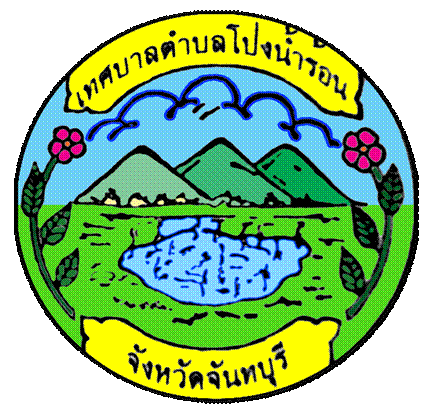 คู่มือการปฏิบัติงานศูนย์รับเรื่องราวร้องทุกข์และร้องเรียนเทศบาลตำบลโป่งน้ำร้อนงานนิติการสำนักปลัดเทศบาลคำนำ		คู่มือการปฏิบัติงานรับเรื่องราวร้องทุกข์ของ ศูนย์รับเรื่องราวร้องทุกข์และร้องเรียนเทศบาลตำบลโป่งน้ำร้อน ฉบับนี้ จัดทำขึ้นเพื่อเป็นแนวทางการดำเนินการจัดการข้อร้องเรียนของศูนย์รับเรื่องราว    ร้องทุกข์และร้องเรียนเทศบาลตำบลโป่งน้ำร้อน ทั้งนี้ การจัดการข้อร้องเรียนจนได้ข้อยุติ ให้มีความรวดเร็วและมีประสิทธิภาพเพื่อตอบสนองความต้องการและความคาดหวังของผู้รับบริการ จำเป็นจะต้องมีขั้นตอน/กระบวนการ และแนวทางในการปฏิบัติงานที่ชัดเจนและเป็นมาตรฐานเดียวกัน				ศูนย์รับเรื่องราวร้องทุกข์และร้องเรียนเทศบาลตำบลโป่งน้ำร้อนสารบัญเรื่อง										หน้าหลักการและเหตุผล								  ๑การจัดตั้งศูนย์รับเรื่องราวร้องทุกข์และร้องเรียนเทศบาลตำบลโป่งน้ำร้อน		  ๑สถานที่ตั้ง									  ๑หน้าที่ความรับผิดชอบ								  ๑วัตถุประสงค์									  ๑คำจำกัดความ									  ๑แผนผังกระบวนการจัดการเรื่องร้องเรียน / ร้องทุกข์					  ๓ขั้นตอนการปฏิบัติงาน								  ๔การรับและตรวจสอบข้อร้องเรียนจากช่องทางต่าง ๆ					  ๔การบันทึกข้อร้องเรียน								  ๔การประสานหน่วยงานเพื่อแก้ไขข้อร้องเรียนและการแจ้งกลับผู้ร้องเรียน		  ๕ติดตามการแก้ไขข้อร้องเรียน							  ๕การรายงานผลการจัดการข้อร้องเรียนของหน่วยงาน					  ๕มาตรฐานงาน									  ๕แบบฟอร์ม									  ๕จัดทำโดย									  ๖ภาคผนวก									  ๗แบบฟอร์มหนังสือร้องเรียน/ร้องทุกข์ (แบบ ๑)				  ๘ข.  แบบคำร้องเรียน/ร้องทุกข์  (ทางโทรศัพท์)   (แบบ ๒)			  ๙ค.  แบบแจ้งผลการดำเนินการร้องเรียน/ร้องทุกข์				  ๑๐ง.  แบบแจ้งผลการดำเนินการต่อเรื่องร้องเรียน/ร้องทุกข์			  ๑๑จ.  แบบรายงานผลการจัดการข้อร้องเรียน					  ๑๒ฉ. สรุปผลการดำเนินงานเรื่องร้องเรียนประจำเดือน				  ๑๓ศูนย์รับเรื่องราวร้องทุกข์และร้องเรียนเทศบาลตำบลโป่งน้ำร้อน๑.  หลักการและเหตุผล		พระราชกฤษฎีกาว่าด้วยหลักเกณฑ์และวิธีการบริหารกิจการบ้านเมืองที่ดี พ.ศ. ๒๕๔๖          ได้กำหนดแนวทางปฏิบัติราชการมุ่งให้เกิดประโยชน์สุขแก่ประชาชนโดยยึดประชาชนเป็นศูนย์กลางเพื่อตอบสนองความต้องการของประชาชนให้เกิดความผาสุกและความเป็นอยู่ที่ดีของประชาชนเกิดผลสัมฤทธิ์ต่องานบริการที่มีประสิทธิภาพและเกิดความคุ้มค่าในการให้บริการไม่มีขั้นตอนปฏิบัติงานเกินความจำเป็น มีการปรับปรุงภารกิจให้ทันต่อสถานการณ์ประชาชนได้รับการอำนวยความสะดวกและได้รับการตอบสนองความต้องการและมีการประเมินผลการให้บริการอย่างสม่ำเสมอ๒.  การจัดตั้งศูนย์รับเรื่องราวร้องทุกข์และร้องเรียนเทศบาลตำบลโป่งน้ำร้อน		เพื่อให้การบริหารระบบราชการเป็นไปด้วยความถูกต้อง บริสุทธิ์ ยุติธรรม ควบคู่กับการพัฒนาบำบัดทุกข์ บำรุงสุข ตลอดจนดำเนินการแก้ไขปัญหาความเดือดร้อนของประชาชน ได้อย่างมีประสิทธิภาพ     ด้วยความรวดเร็วประสบผลสำเร็จอย่างเป็นรูปธรรม อีกทั้งเพื่อเป็นศูนย์รับแจ้งเบาะแสการทุจริต หรือไม่ได้รับความเป็นธรรมจากการปฏิบัติงานของเจ้าหน้าที่ เทศบาลตำบลโป่งน้ำร้อน จึงได้จัดตั้งศูนย์รับเรื่องราวร้องทุกข์และร้องเรียนขึ้น ซึ่งในกรณีการร้องเรียนที่เกี่ยวกับบุคคล จะมีการเก็บรักษาเรื่องราวไว้เป็นความลับและปกปิดชื่อผู้ร้องเรียนเพื่อมิให้ผู้ร้องเรียนได้รับผลกระทบและได้รับความเดือดร้อนจากการร้องเรียน๓.  สถานที่ตั้ง		ตั้งอยู่  ณ  สำนักงานเทศบาลตำบลโป่งน้ำร้อน เลขที่ ๒๒๒ หมู่ ๑ ตำบลทับไทร อำเภอ    โป่งน้ำร้อน จังหวัดจันทบุรี๔.  หน้าที่ความรับผิดชอบ		เป็นศูนย์กลางในการรับเรื่องราวร้องทุกข์และให้บริการข้อมูลข่าวสารให้คำปรึกษารับเรื่องปัญหาความต้องการและข้อเสนอแนะของประชาชน๕.  วัตถุประสงค์		๑.  เพื่อให้การดำเนินงานจัดการข้อร้องเรียน/ร้องทุกข์ของศูนย์รับเรื่องราวร้องทุกข์และร้องเรียนเทศบาลตำบลโป่งน้ำร้อน  มีขั้นตอน/กระบวนการ  และแนวทางในการปฏิบัติงานเป็นมาตรฐานเดียวกัน		๒.  เพื่อให้มั่นใจว่าได้มีการปฏิบัติตามข้อกำหนด ระเบียบ หลักเกณฑ์เกี่ยวกับการจัดการข้อร้องเรียน/ร้องทุกข์ ที่กำหนดไว้อย่างสม่ำเสมอและมีประสิทธิภาพ๖.  คำจำกัดความ		“ผู้รับบริการ” หมายถึง ผู้ที่มารับบริการจากส่วนราชการและประชาชนทั่วไป		“ผู้มีส่วนได้เสีย” หมายถึง ผู้ที่ได้รับผลกระทบทั้งทางบวกและทางลบทั้งทางตรงและทางอ้อม  จากการดำเนินการของส่วนราชการ เช่น ประชาชนในเขตเทศบาลตำบลโป่งน้ำร้อน-๒-		“การจัดการข้อร้องเรียน” มีความหมายครอบคลุมถึง การจัดการในเรื่องข้อร้องเรียน/      ร้องทุกข์/ข้อเสนอแนะ/ข้อคิดเห็น/คำชมเชย/การสอบถามหรือการร้องขอข้อมูล		“ผู้ร้องเรียน/ร้องทุกข์” หมายถึง ประชาชนทั่วไป/ผู้มีส่วนได้เสียที่มาติดต่อราชการผ่านช่องทางต่าง ๆ โดยมีวัตถุประสงค์ครอบคลุมการร้องเรียน/ร้องทุกข์/การให้ข้อเสนอแนะ/การให้ข้อคิดเห็น/การชมเชย/การร้องขอข้อมูล		“ช่องทางการรับข้อร้องเรียน/ร้องทุกข์” หมายถึง ช่องทางต่าง ๆ ที่ใช้ในการรับเรื่องร้องเรียน/ร้องทุกข์ เช่น ติดต่อด้วยตนเอง/ติดต่อทางโทรศัพท์/เว็บไซต์/Facebook๗.  ระยะเวลาเปิดให้บริการ		เปิดให้บริการวันจันทร์  ถึง วันศุกร์ (ยกเว้นวันหยุดที่ทางราชการกำหนด) ตั้งแต่เวลา       ๐๘.๓๐ – ๑๖.๓๐ น.-๓-๘. แผนผังกระบวนการจัดการเรื่องร้องเรียน /ร้องทุกข์๕. ร้องเรียน/ร้องทุกข์        ร้องเรียนทางจดหมาย									๖.กล่องร้องเรียนร้อง/ร้องทุกข์  ณ  เทศบาลตำบลโป่งน้ำร้อน  -๔-๙.  ขั้นตอนการปฏิบัติงาน	การแต่งตั้งผู้รับผิดชอบจัดการข้อร้องเรียน/ร้องทุกข์ ของหน่วยงาน		๘.๑  จัดตั้งศูนย์/จุดรับข้อร้องเรียน/ร้องทุกข์ ของประชาชน		๘.๒  จัดทำคำสั่งแต่งตั้งเจ้าหน้าที่ประจำศูนย์		๘.๓  แจ้งผู้รับผิดชอบตามคำสั่งเทศบาลตำบลโป่งน้ำร้อน  เพื่อความสะดวกในการประสานงาน๑๐.  การรับและตรวจสอบข้อร้องเรียน/ร้องทุกข์จากช่องทางต่าง ๆ		ดำเนินการรับและติดตามตรวจสอบข้อร้องเรียน / ร้องทุกข์  ที่เข้ามายังหน่วยงานจากช่องทางต่าง ๆ  โดยมีข้อปฏิบัติตามที่กำหนด  ดังนี้-๕-๑๑.  การบันทึกข้อร้องเรียน	๑๐.๑  กรอกแบบฟอร์มบันทึกข้อร้องเรียน/ร้องทุกข์ โดยมีรายละเอียด ชื่อ-สกุล ที่อยู่ หมายเลขโทรศัพท์ติดต่อเรื่องร้องเรียน/ร้องทุกข์ และสถานที่เกิดเหตุ	๑๐.๒  ทุกช่องทางที่มีการร้องเรียน เจ้าหน้าที่ต้องบันทึกข้อร้องเรียน/ร้องทุกข์ ลงสมุดบันทึกข้อร้องเรียน /ร้องทุกข์๑๒.  การประสานหน่วยงานเพื่อแก้ปัญหาข้อร้องเรียน/ร้องทุกข์ และการแจ้งผู้ร้องเรียน/ร้องทุกข์ทราบ		๑๒.๑  กรณีเป็นการขอข้อมูลข่าวสารประสานหน่วยงานผู้ครอบครองเอกสารเจ้าหน้าที่ที่เกี่ยวข้อง  เพื่อให้ข้อมูลแก่ผู้ร้องขอได้ทันที		๑๒.๒  ข้อร้องเรียน/ร้องทุกข์  ที่เป็นการร้องเรียนเกี่ยวกับคุณภาพการให้บริการของหน่วยงาน  เช่น ไฟฟ้าสาธารณะดับ การจัดการขยะมูลฝอย ตัดต้นไม้ กลิ่นเหม็นรบกวน เป็นต้น จัดทำบันทึกข้อความเสนอไปยังผู้บริหารเพื่อสั่งการหน่วยงานที่เกี่ยวข้อง โดยเบื้องต้นอาจโทรศัพท์แจ้งไปยังหน่วยงานที่เกี่ยวข้อง		๑๒.๓  ข้อร้องเรียน/ร้องทุกข์ ที่ไม่อยู่ในความรับผิดชอบของเทศบาลตำบลโป่งน้ำร้อน  ให้ดำเนินการประสานหน่วยงานภายนอกที่เกี่ยวข้อง เพื่อให้เกิดความรวดเร็วและถูกต้อง ในการแก้ไขปัญหาต่อไป		๑๒.๔  ข้อร้องเรียนที่ส่งผลกระทบต่อหน่วยงาน เช่น กรณีผู้ร้องเรียนทำหนังสือร้องเรียนความไม่โปร่งใสในการจัดซื้อจัดจ้าง ให้เจ้าหน้าที่จัดทำบันทึกข้อความเพื่อเสนอผู้บริหารพิจารณาสั่งการไปยังหน่วยงานที่รับผิดชอบ เพื่อดำเนินการตรวจสอบและแจ้งผู้ร้องเรียนทราบ ต่อไป๑๓.  การติดตามแก้ไขปัญหาข้อร้องเรียน		ให้หน่วยงานที่เกี่ยวข้องรายงานผลการดำเนินการให้ทราบภายใน ๑๕ วันทำการ เพื่อเจ้าหน้าที่ศูนย์ฯ  จะได้แจ้งให้ผู้ร้องเรียนทราบต่อไป๑๔.  การรายงานผลการดำเนินการให้ผู้บริหารทราบ		๑๓.๑ ให้รวบรวมและรายงานสรุปการจัดการข้อร้องเรียน/ร้องทุกข์  ให้ผู้บริหารทราบทุกเดือน		๑๓.๒ ให้รวบรวมรายงานสรุปข้อร้องเรียนหลังจากสิ้นปีงบประมาณ เพื่อนำมาวิเคราะห์การจัดการข้อร้องเรียน/ร้องทุกข์ ในภาพรวมของหน่วยงานเพื่อใช้เป็นแนวทางในการแก้ไข ปรับปรุง พัฒนาองค์กร  ต่อไป-๖-๑๕.  มาตรฐานงาน		การดำเนินการแก้ไขข้อร้องเรียน/ร้องทุกข์ ให้แล้วเสร็จภายในระยะเวลาที่กำหนด		     กรณีได้รับเรื่องร้องเรียน/ร้องทุกข์ ให้ศูนย์รับเรื่องราวร้องทุกข์และร้องเรียนเทศบาลตำบลโป่งน้ำร้อน ดำเนินการตรวจสอบและพิจารณาส่งเรื่องให้หน่วยงานที่เกี่ยวข้องดำเนินการแก้ไขปัญหา   ข้อร้องเรียน/ร้องทุกข์ให้แล้วเสร็จภายใน  ๑๕  วัน  ทำการ๑๖.  แบบฟอร์ม		แบบฟอร์มใบรับแจ้งเหตุเรื่องราวร้องเรียน/ร้องทุกข์๑๗.  จัดทำโดย		ศูนย์รับเรื่องราวร้องทุกข์และร้องเรียนเทศบาลตำบลโป่งน้ำร้อนหมายเลขโทรศัพท์  ๐-๓๙๓๘-๗๑๑๐ ต่อ ๑๑๖หมายเลขโทรสาร  ๐-๓๙๓๘-๗๐๓๘เว็บไซต์   www.tessabanpong.go.th-ร้องเรียนทาง Facebook ช่องทางร้องเรียนร้องทุกข์เทศบาลตำบลโป่งน้ำร้อนภาคผนวก	      ตัวอย่างแบบคำร้องเรียน/ร้องทุกข์  (ทางโทรศัพท์)                 (แบบคำร้อง ๒)							       ศูนย์รับเรื่องราวร้องเรียน/ร้องทุกข์							       เทศบาลตำบลโป่งน้ำร้อน							       อำเภอโป่งน้ำร้อน   จังหวัดจันทบุรี  				วันที่.........เดือน.....................พ.ศ................เรื่อง    ……………………………………………………….เรียน  นายกเทศมนตรีตำบลโป่งน้ำร้อน	ข้าพเจ้า..........................................................อายุ................ปี อยู่บ้านเลขที่.................หมู่ที่.......   ตำบล...................................อำเภอ..................................จังหวัด..............................โทรศัพท์...............................อาชีพ....................................................................ตำแหน่ง...................................................................................ถือบัตร.................................................. เลขที่........................................................................................ออกโดย.................................................วันออกบัตร...............................บัตรหมดอายุ............................มีความประสงค์ขอร้องเรียน/ร้องทุกข์ เพื่อให้เทศบาลตำบลโป่งน้ำร้อน พิจารณาดำเนินการช่วยเหลือหรือแก้ไขปัญหาในเรื่อง...................................................................................................................................................................................................................................................................................................................................................โดยขออ้าง………………………………….……………………………………………………………………………………………………..เป็นหลักฐานประกอบ	ทั้งนี้  ข้าพเจ้าขอรับรองว่าคำร้องเรียน/ร้องทุกข์ตามข้างต้นเป็นจริงและเจ้าหน้าที่                  เทศบาลตำบลโป่งน้ำร้อน    ได้แจ้งให้ข้าพเจ้าทราบแล้ว ว่าหากเป็นคำร้องเรียน/ร้องทุกข์ที่ไม่สุจริตอาจต้องรับผิดทางกฎหมายได้					(ลงชื่อ)............................................เจ้าหน้าที่.ผู้รับเรื่องฯ				         (.............................................)                                                 ตำแหน่ง..............................................				วันที่.............เดือน...............................พ.ศ.............                                                         เวลา..............................แบบแจ้งการรับเรื่องร้องเรียน/ร้องทุกข์                 (ตอบข้อร้องเรียน ๑)ที่ จบ  ๕๓๐๐๑/							สำนักงานเทศบาลตำบลโป่งน้ำร้อน								ถนนสายทับไทร-ชายแดน จบ ๒๒๑๔๐				             วันที่...............เดือน.....................พ.ศ................เรื่อง  ตอบรับการรับเรื่องร้องเรียน/ร้องทุกข์เรียน………………………………………………………	ตามที่ท่านได้ร้องเรียน/ร้องทุกข์ ผ่านศูนย์รับเรื่องราวร้องเรียน/ร้องทุกข์เทศบาลตำบลโป่งน้ำร้อน   โดยทาง   (    )  หนังสือร้องเรียนทางไปรษณีย์   (    )   ด้วยตนเอง   (    )   ทางโทรศัพท์    (    )  อื่น.........................ลงวันที่..............เดือน.....................พ.ศ..................เกี่ยวกับเรื่อง........................................................................................................................................................................................นั้น	เทศบาลตำบลโป่งน้ำร้อน  ได้ลงทะเบียนรับเรื่องร้องเรียน/ร้องทุกข์ของท่านไว้แล้ว ตามทะเบียนรับเรื่องฯ เลขรับที่.....................ลงวันที่...................เดือน..................................พ.ศ.........................และเทศบาลตำบลโป่งน้ำร้อน   ได้พิจารณาเรื่องของท่านแล้วเห็นว่า	(   ) เป็นเรื่องที่อยู่ในอำนาจหน้าที่ของเทศบาลตำบลโป่งน้ำร้อนและได้มอบหมายให้.........................................................เบอร์โทรศัพท์..................................เป็นหน่วยตรวจสอบและดำเนินการ	(   ) เป็นเรื่องที่ไม่อยู่ในอำนาจหน้าที่ของเทศบาลตำบลโป่งน้ำร้อน  และได้จัดส่งเรื่องให้............................................................เบอร์โทรศัพท์..................................ซึ่งเป็นหน่วยงานที่มีอำนาจหน้าที่เกี่ยวข้องดำเนินการต่อไปแล้ว  ท่านสามารถติดต่อประสานงานหรือขอทราบผลโดยตรงกับหน่วยงานดังกล่าวได้อีกทางหนึ่ง	(   ) เป็นเรื่องที่มีกฎหมายบัญญัติขั้นตอนและวิธีการปฏิบัติไว้เป็นการเฉพาะแล้ว  ตามกฎหมาย....................................................................................................................จึงขอให้ท่านดำเนินการตามขั้นตอนและวิธีการที่กฎหมายนั้นบัญญัติไว้ต่อไป	จึงแจ้งมาเพื่อทราบ					ขอแสดงความนับถือ				        (นายพินิจ  เพชรน่าชม)                                            นายกเทศมนตรีตำบลโป่งน้ำร้อน	สำนักปลัดเทศบาลโทรศัพท์ ๐-๓๙๓๘-๗๑๑๐ แบบแจ้งผลการดำเนินการต่อเรื่องร้องเรียน/ร้องทุกข์              (ตอบข้อร้องเรียน ๒)ที่ จบ  ๕๓๐๐๑/							สำนักงานเทศบาลตำบลโป่งน้ำร้อน							 	ถนนสายทับไทร-ชายแดน จบ ๒๒๑๔๐				             วันที่...............เดือน.....................พ.ศ................เรื่อง  แจ้งผลการดำเนินการต่อเรื่องร้องเรียน/ร้องทุกข์เรียน………………………………………………………อ้างถึง  หนังสือ เทศบาลตำบลโป่งน้ำร้อนที่  จบ  ๕๓๐๐๑/.....................ลงวันที่...............................สิ่งที่ส่งมาด้วย	๑..................................................................................................................................		๒..................................................................................................................................		๓.................................................................................................................................	ตามที่ เทศบาลตำบลโป่งน้ำร้อน (ศูนย์รับเรื่องร้องเรียน/ร้องทุกข์ ผ่านศูนย์รับเรื่องราวร้องเรียน/  ร้องทุกข์เทศบาลตำบลโป่งน้ำร้อน) ได้แจ้งตอบรับการรับเรื่องร้องเรียน/ร้องทุกข์ ของท่าน ตามที่ท่านได้ร้องเรียน/ร้องทุกข์ไว้ ความละเอียดแจ้งแล้ว นั้น 	เทศบาลตำบลโป่งน้ำร้อน ได้รับแจ้งผลการดำเนินการจากส่วนราชการ/หน่วยงานที่เกี่ยวข้องตามประเด็นที่ท่านได้ร้องเรียน/ร้องทุกข์แล้ว ปรากฏข้อเท็จจริงโดยสรุปได้ดังนี้.......................................................................................................................................................................................................................................................................................................................................................................................................................................................................................ดังมีรายละเอียดปรากฏตามสิ่งที่ส่งมาพร้อมนี้ ทั้งนี้ หากท่านไม่เห็นด้วยประการใด ขอให้แจ้งคัดค้านพร้อมพยานหลักฐานประกอบด้วย	จึงแจ้งมาเพื่อทราบ					ขอแสดงความนับถือ				      (นายพินิจ  เพชรน่าชม)                                           นายกเทศมนตรีตำบลโป่งน้ำร้อนสำนักปลัดเทศบาลโทรศัพท์ ๐-๓๙๓๘-๗๑๑๐คู่มือการปฏิบัติงานศูนย์รับเรื่องราวร้องทุกข์และร้องเรียนเทศบาลตำบลโป่งน้ำร้อนงานนิติการสำนักปลัดเทศบาลคำนำ		คู่มือการปฏิบัติงานรับเรื่องราวร้องทุกข์ของ ศูนย์รับเรื่องราวร้องทุกข์และร้องเรียนเทศบาลตำบลโป่งน้ำร้อน ฉบับนี้ จัดทำขึ้นเพื่อเป็นแนวทางการดำเนินการจัดการข้อร้องเรียนของศูนย์รับเรื่องราว    ร้องทุกข์และร้องเรียนเทศบาลตำบลโป่งน้ำร้อน ทั้งนี้ การจัดการข้อร้องเรียนจนได้ข้อยุติ ให้มีความรวดเร็วและมีประสิทธิภาพเพื่อตอบสนองความต้องการและความคาดหวังของผู้รับบริการ จำเป็นจะต้องมีขั้นตอน/กระบวนการ และแนวทางในการปฏิบัติงานที่ชัดเจนและเป็นมาตรฐานเดียวกัน				ศูนย์รับเรื่องราวร้องทุกข์และร้องเรียนเทศบาลตำบลโป่งน้ำร้อนสารบัญเรื่อง										หน้าหลักการและเหตุผล								  ๑การจัดตั้งศูนย์รับเรื่องราวร้องทุกข์และร้องเรียนเทศบาลตำบลโป่งน้ำร้อน		  ๑สถานที่ตั้ง									  ๑หน้าที่ความรับผิดชอบ								  ๑วัตถุประสงค์									  ๑คำจำกัดความ									  ๑แผนผังกระบวนการจัดการเรื่องร้องเรียน / ร้องทุกข์					  ๓ขั้นตอนการปฏิบัติงาน								  ๔การรับและตรวจสอบข้อร้องเรียนจากช่องทางต่าง ๆ					  ๔การบันทึกข้อร้องเรียน								  ๔การประสานหน่วยงานเพื่อแก้ไขข้อร้องเรียนและการแจ้งกลับผู้ร้องเรียน		  ๕ติดตามการแก้ไขข้อร้องเรียน							  ๕การรายงานผลการจัดการข้อร้องเรียนของหน่วยงาน					  ๕มาตรฐานงาน									  ๕แบบฟอร์ม									  ๕จัดทำโดย									  ๖ภาคผนวก									  ๗แบบฟอร์มหนังสือร้องเรียน/ร้องทุกข์ (แบบ ๑)				  ๘ข.  แบบคำร้องเรียน/ร้องทุกข์  (ทางโทรศัพท์)   (แบบ ๒)			  ๙ค.  แบบแจ้งผลการดำเนินการร้องเรียน/ร้องทุกข์				  ๑๐ง.  แบบแจ้งผลการดำเนินการต่อเรื่องร้องเรียน/ร้องทุกข์			  ๑๑จ.  แบบรายงานผลการจัดการข้อร้องเรียน					  ๑๒ฉ. สรุปผลการดำเนินงานเรื่องร้องเรียนประจำเดือน				  ๑๓ศูนย์รับเรื่องราวร้องทุกข์และร้องเรียนเทศบาลตำบลโป่งน้ำร้อน๑.  หลักการและเหตุผล		พระราชกฤษฎีกาว่าด้วยหลักเกณฑ์และวิธีการบริหารกิจการบ้านเมืองที่ดี พ.ศ. ๒๕๔๖          ได้กำหนดแนวทางปฏิบัติราชการมุ่งให้เกิดประโยชน์สุขแก่ประชาชนโดยยึดประชาชนเป็นศูนย์กลางเพื่อตอบสนองความต้องการของประชาชนให้เกิดความผาสุกและความเป็นอยู่ที่ดีของประชาชนเกิดผลสัมฤทธิ์ต่องานบริการที่มีประสิทธิภาพและเกิดความคุ้มค่าในการให้บริการไม่มีขั้นตอนปฏิบัติงานเกินความจำเป็น มีการปรับปรุงภารกิจให้ทันต่อสถานการณ์ประชาชนได้รับการอำนวยความสะดวกและได้รับการตอบสนองความต้องการและมีการประเมินผลการให้บริการอย่างสม่ำเสมอ๒.  การจัดตั้งศูนย์รับเรื่องราวร้องทุกข์และร้องเรียนเทศบาลตำบลโป่งน้ำร้อน		เพื่อให้การบริหารระบบราชการเป็นไปด้วยความถูกต้อง บริสุทธิ์ ยุติธรรม ควบคู่กับการพัฒนาบำบัดทุกข์ บำรุงสุข ตลอดจนดำเนินการแก้ไขปัญหาความเดือดร้อนของประชาชน ได้อย่างมีประสิทธิภาพ     ด้วยความรวดเร็วประสบผลสำเร็จอย่างเป็นรูปธรรม อีกทั้งเพื่อเป็นศูนย์รับแจ้งเบาะแสการทุจริต หรือไม่ได้รับความเป็นธรรมจากการปฏิบัติงานของเจ้าหน้าที่ เทศบาลตำบลโป่งน้ำร้อน จึงได้จัดตั้งศูนย์รับเรื่องราวร้องทุกข์และร้องเรียนขึ้น ซึ่งในกรณีการร้องเรียนที่เกี่ยวกับบุคคล จะมีการเก็บรักษาเรื่องราวไว้เป็นความลับและปกปิดชื่อผู้ร้องเรียนเพื่อมิให้ผู้ร้องเรียนได้รับผลกระทบและได้รับความเดือดร้อนจากการร้องเรียน๓.  สถานที่ตั้ง		ตั้งอยู่  ณ  สำนักงานเทศบาลตำบลโป่งน้ำร้อน เลขที่ ๒๒๒ หมู่ ๑ ตำบลทับไทร อำเภอ    โป่งน้ำร้อน จังหวัดจันทบุรี๔.  หน้าที่ความรับผิดชอบ		เป็นศูนย์กลางในการรับเรื่องราวร้องทุกข์และให้บริการข้อมูลข่าวสารให้คำปรึกษารับเรื่องปัญหาความต้องการและข้อเสนอแนะของประชาชน๕.  วัตถุประสงค์		๑.  เพื่อให้การดำเนินงานจัดการข้อร้องเรียน/ร้องทุกข์ของศูนย์รับเรื่องราวร้องทุกข์และร้องเรียนเทศบาลตำบลโป่งน้ำร้อน  มีขั้นตอน/กระบวนการ  และแนวทางในการปฏิบัติงานเป็นมาตรฐานเดียวกัน		๒.  เพื่อให้มั่นใจว่าได้มีการปฏิบัติตามข้อกำหนด ระเบียบ หลักเกณฑ์เกี่ยวกับการจัดการข้อร้องเรียน/ร้องทุกข์ ที่กำหนดไว้อย่างสม่ำเสมอและมีประสิทธิภาพ๖.  คำจำกัดความ		“ผู้รับบริการ” หมายถึง ผู้ที่มารับบริการจากส่วนราชการและประชาชนทั่วไป		“ผู้มีส่วนได้เสีย” หมายถึง ผู้ที่ได้รับผลกระทบทั้งทางบวกและทางลบทั้งทางตรงและทางอ้อม  จากการดำเนินการของส่วนราชการ เช่น ประชาชนในเขตเทศบาลตำบลโป่งน้ำร้อน-๒-		“การจัดการข้อร้องเรียน” มีความหมายครอบคลุมถึง การจัดการในเรื่องข้อร้องเรียน/      ร้องทุกข์/ข้อเสนอแนะ/ข้อคิดเห็น/คำชมเชย/การสอบถามหรือการร้องขอข้อมูล		“ผู้ร้องเรียน/ร้องทุกข์” หมายถึง ประชาชนทั่วไป/ผู้มีส่วนได้เสียที่มาติดต่อราชการผ่านช่องทางต่าง ๆ โดยมีวัตถุประสงค์ครอบคลุมการร้องเรียน/ร้องทุกข์/การให้ข้อเสนอแนะ/การให้ข้อคิดเห็น/การชมเชย/การร้องขอข้อมูล		“ช่องทางการรับข้อร้องเรียน/ร้องทุกข์” หมายถึง ช่องทางต่าง ๆ ที่ใช้ในการรับเรื่องร้องเรียน/ร้องทุกข์ เช่น ติดต่อด้วยตนเอง/ติดต่อทางโทรศัพท์/เว็บไซต์/Facebook๗.  ระยะเวลาเปิดให้บริการ		เปิดให้บริการวันจันทร์  ถึง วันศุกร์ (ยกเว้นวันหยุดที่ทางราชการกำหนด) ตั้งแต่เวลา       ๐๘.๓๐ – ๑๖.๓๐ น.-๓-๘. แผนผังกระบวนการจัดการเรื่องร้องเรียน /ร้องทุกข์๕. ร้องเรียน/ร้องทุกข์        ร้องเรียนทางจดหมาย									๖.กล่องร้องเรียนร้อง/ร้องทุกข์  ณ  เทศบาลตำบลโป่งน้ำร้อน  -๔-๙.  ขั้นตอนการปฏิบัติงาน	การแต่งตั้งผู้รับผิดชอบจัดการข้อร้องเรียน/ร้องทุกข์ ของหน่วยงาน		๘.๑  จัดตั้งศูนย์/จุดรับข้อร้องเรียน/ร้องทุกข์ ของประชาชน		๘.๒  จัดทำคำสั่งแต่งตั้งเจ้าหน้าที่ประจำศูนย์		๘.๓  แจ้งผู้รับผิดชอบตามคำสั่งเทศบาลตำบลโป่งน้ำร้อน  เพื่อความสะดวกในการประสานงาน๑๐.  การรับและตรวจสอบข้อร้องเรียน/ร้องทุกข์จากช่องทางต่าง ๆ		ดำเนินการรับและติดตามตรวจสอบข้อร้องเรียน / ร้องทุกข์  ที่เข้ามายังหน่วยงานจากช่องทางต่าง ๆ  โดยมีข้อปฏิบัติตามที่กำหนด  ดังนี้-๕-๑๑.  การบันทึกข้อร้องเรียน	๑๐.๑  กรอกแบบฟอร์มบันทึกข้อร้องเรียน/ร้องทุกข์ โดยมีรายละเอียด ชื่อ-สกุล ที่อยู่ หมายเลขโทรศัพท์ติดต่อเรื่องร้องเรียน/ร้องทุกข์ และสถานที่เกิดเหตุ	๑๐.๒  ทุกช่องทางที่มีการร้องเรียน เจ้าหน้าที่ต้องบันทึกข้อร้องเรียน/ร้องทุกข์ ลงสมุดบันทึกข้อร้องเรียน /ร้องทุกข์๑๒.  การประสานหน่วยงานเพื่อแก้ปัญหาข้อร้องเรียน/ร้องทุกข์ และการแจ้งผู้ร้องเรียน/ร้องทุกข์ทราบ		๑๒.๑  กรณีเป็นการขอข้อมูลข่าวสารประสานหน่วยงานผู้ครอบครองเอกสารเจ้าหน้าที่ที่เกี่ยวข้อง  เพื่อให้ข้อมูลแก่ผู้ร้องขอได้ทันที		๑๒.๒  ข้อร้องเรียน/ร้องทุกข์  ที่เป็นการร้องเรียนเกี่ยวกับคุณภาพการให้บริการของหน่วยงาน  เช่น ไฟฟ้าสาธารณะดับ การจัดการขยะมูลฝอย ตัดต้นไม้ กลิ่นเหม็นรบกวน เป็นต้น จัดทำบันทึกข้อความเสนอไปยังผู้บริหารเพื่อสั่งการหน่วยงานที่เกี่ยวข้อง โดยเบื้องต้นอาจโทรศัพท์แจ้งไปยังหน่วยงานที่เกี่ยวข้อง		๑๒.๓  ข้อร้องเรียน/ร้องทุกข์ ที่ไม่อยู่ในความรับผิดชอบของเทศบาลตำบลโป่งน้ำร้อน  ให้ดำเนินการประสานหน่วยงานภายนอกที่เกี่ยวข้อง เพื่อให้เกิดความรวดเร็วและถูกต้อง ในการแก้ไขปัญหาต่อไป		๑๒.๔  ข้อร้องเรียนที่ส่งผลกระทบต่อหน่วยงาน เช่น กรณีผู้ร้องเรียนทำหนังสือร้องเรียนความไม่โปร่งใสในการจัดซื้อจัดจ้าง ให้เจ้าหน้าที่จัดทำบันทึกข้อความเพื่อเสนอผู้บริหารพิจารณาสั่งการไปยังหน่วยงานที่รับผิดชอบ เพื่อดำเนินการตรวจสอบและแจ้งผู้ร้องเรียนทราบ ต่อไป๑๓.  การติดตามแก้ไขปัญหาข้อร้องเรียน		ให้หน่วยงานที่เกี่ยวข้องรายงานผลการดำเนินการให้ทราบภายใน ๑๕ วันทำการ เพื่อเจ้าหน้าที่ศูนย์ฯ  จะได้แจ้งให้ผู้ร้องเรียนทราบต่อไป๑๔.  การรายงานผลการดำเนินการให้ผู้บริหารทราบ		๑๓.๑ ให้รวบรวมและรายงานสรุปการจัดการข้อร้องเรียน/ร้องทุกข์  ให้ผู้บริหารทราบทุกเดือน		๑๓.๒ ให้รวบรวมรายงานสรุปข้อร้องเรียนหลังจากสิ้นปีงบประมาณ เพื่อนำมาวิเคราะห์การจัดการข้อร้องเรียน/ร้องทุกข์ ในภาพรวมของหน่วยงานเพื่อใช้เป็นแนวทางในการแก้ไข ปรับปรุง พัฒนาองค์กร  ต่อไป-๖-๑๕.  มาตรฐานงาน		การดำเนินการแก้ไขข้อร้องเรียน/ร้องทุกข์ ให้แล้วเสร็จภายในระยะเวลาที่กำหนด		     กรณีได้รับเรื่องร้องเรียน/ร้องทุกข์ ให้ศูนย์รับเรื่องราวร้องทุกข์และร้องเรียนเทศบาลตำบลโป่งน้ำร้อน ดำเนินการตรวจสอบและพิจารณาส่งเรื่องให้หน่วยงานที่เกี่ยวข้องดำเนินการแก้ไขปัญหา   ข้อร้องเรียน/ร้องทุกข์ให้แล้วเสร็จภายใน  ๑๕  วัน  ทำการ๑๖.  แบบฟอร์ม		แบบฟอร์มใบรับแจ้งเหตุเรื่องราวร้องเรียน/ร้องทุกข์๑๗.  จัดทำโดย		ศูนย์รับเรื่องราวร้องทุกข์และร้องเรียนเทศบาลตำบลโป่งน้ำร้อนหมายเลขโทรศัพท์  ๐-๓๙๓๘-๗๑๑๐ ต่อ ๑๑๖หมายเลขโทรสาร  ๐-๓๙๓๘-๗๐๓๘เว็บไซต์   www.tessabanpong.go.th-ร้องเรียนทาง Facebook ช่องทางร้องเรียนร้องทุกข์เทศบาลตำบลโป่งน้ำร้อนภาคผนวก	      ตัวอย่างแบบคำร้องเรียน/ร้องทุกข์  (ทางโทรศัพท์)                 (แบบคำร้อง ๒)							       ศูนย์รับเรื่องราวร้องเรียน/ร้องทุกข์							       เทศบาลตำบลโป่งน้ำร้อน							       อำเภอโป่งน้ำร้อน   จังหวัดจันทบุรี  				วันที่.........เดือน.....................พ.ศ................เรื่อง    ……………………………………………………….เรียน  นายกเทศมนตรีตำบลโป่งน้ำร้อน	ข้าพเจ้า..........................................................อายุ................ปี อยู่บ้านเลขที่.................หมู่ที่.......   ตำบล...................................อำเภอ..................................จังหวัด..............................โทรศัพท์...............................อาชีพ....................................................................ตำแหน่ง...................................................................................ถือบัตร.................................................. เลขที่........................................................................................ออกโดย.................................................วันออกบัตร...............................บัตรหมดอายุ............................มีความประสงค์ขอร้องเรียน/ร้องทุกข์ เพื่อให้เทศบาลตำบลโป่งน้ำร้อน พิจารณาดำเนินการช่วยเหลือหรือแก้ไขปัญหาในเรื่อง...................................................................................................................................................................................................................................................................................................................................................โดยขออ้าง………………………………….……………………………………………………………………………………………………..เป็นหลักฐานประกอบ	ทั้งนี้  ข้าพเจ้าขอรับรองว่าคำร้องเรียน/ร้องทุกข์ตามข้างต้นเป็นจริงและเจ้าหน้าที่                  เทศบาลตำบลโป่งน้ำร้อน    ได้แจ้งให้ข้าพเจ้าทราบแล้ว ว่าหากเป็นคำร้องเรียน/ร้องทุกข์ที่ไม่สุจริตอาจต้องรับผิดทางกฎหมายได้					(ลงชื่อ)............................................เจ้าหน้าที่.ผู้รับเรื่องฯ				         (.............................................)                                                 ตำแหน่ง..............................................				วันที่.............เดือน...............................พ.ศ.............                                                         เวลา..............................แบบแจ้งการรับเรื่องร้องเรียน/ร้องทุกข์                 (ตอบข้อร้องเรียน ๑)ที่ จบ  ๕๓๐๐๑/							สำนักงานเทศบาลตำบลโป่งน้ำร้อน								ถนนสายทับไทร-ชายแดน จบ ๒๒๑๔๐				             วันที่...............เดือน.....................พ.ศ................เรื่อง  ตอบรับการรับเรื่องร้องเรียน/ร้องทุกข์เรียน………………………………………………………	ตามที่ท่านได้ร้องเรียน/ร้องทุกข์ ผ่านศูนย์รับเรื่องราวร้องเรียน/ร้องทุกข์เทศบาลตำบลโป่งน้ำร้อน   โดยทาง   (    )  หนังสือร้องเรียนทางไปรษณีย์   (    )   ด้วยตนเอง   (    )   ทางโทรศัพท์    (    )  อื่น.........................ลงวันที่..............เดือน.....................พ.ศ..................เกี่ยวกับเรื่อง........................................................................................................................................................................................นั้น	เทศบาลตำบลโป่งน้ำร้อน  ได้ลงทะเบียนรับเรื่องร้องเรียน/ร้องทุกข์ของท่านไว้แล้ว ตามทะเบียนรับเรื่องฯ เลขรับที่.....................ลงวันที่...................เดือน..................................พ.ศ.........................และเทศบาลตำบลโป่งน้ำร้อน   ได้พิจารณาเรื่องของท่านแล้วเห็นว่า	(   ) เป็นเรื่องที่อยู่ในอำนาจหน้าที่ของเทศบาลตำบลโป่งน้ำร้อนและได้มอบหมายให้.........................................................เบอร์โทรศัพท์..................................เป็นหน่วยตรวจสอบและดำเนินการ	(   ) เป็นเรื่องที่ไม่อยู่ในอำนาจหน้าที่ของเทศบาลตำบลโป่งน้ำร้อน  และได้จัดส่งเรื่องให้............................................................เบอร์โทรศัพท์..................................ซึ่งเป็นหน่วยงานที่มีอำนาจหน้าที่เกี่ยวข้องดำเนินการต่อไปแล้ว  ท่านสามารถติดต่อประสานงานหรือขอทราบผลโดยตรงกับหน่วยงานดังกล่าวได้อีกทางหนึ่ง	(   ) เป็นเรื่องที่มีกฎหมายบัญญัติขั้นตอนและวิธีการปฏิบัติไว้เป็นการเฉพาะแล้ว  ตามกฎหมาย....................................................................................................................จึงขอให้ท่านดำเนินการตามขั้นตอนและวิธีการที่กฎหมายนั้นบัญญัติไว้ต่อไป	จึงแจ้งมาเพื่อทราบ					ขอแสดงความนับถือ				        (นายพินิจ  เพชรน่าชม)                                            นายกเทศมนตรีตำบลโป่งน้ำร้อน	สำนักปลัดเทศบาลโทรศัพท์ ๐-๓๙๓๘-๗๑๑๐ แบบแจ้งผลการดำเนินการต่อเรื่องร้องเรียน/ร้องทุกข์              (ตอบข้อร้องเรียน ๒)ที่ จบ  ๕๓๐๐๑/							สำนักงานเทศบาลตำบลโป่งน้ำร้อน							 	ถนนสายทับไทร-ชายแดน จบ ๒๒๑๔๐				             วันที่...............เดือน.....................พ.ศ................เรื่อง  แจ้งผลการดำเนินการต่อเรื่องร้องเรียน/ร้องทุกข์เรียน………………………………………………………อ้างถึง  หนังสือ เทศบาลตำบลโป่งน้ำร้อนที่  จบ  ๕๓๐๐๑/.....................ลงวันที่...............................สิ่งที่ส่งมาด้วย	๑..................................................................................................................................		๒..................................................................................................................................		๓.................................................................................................................................	ตามที่ เทศบาลตำบลโป่งน้ำร้อน (ศูนย์รับเรื่องร้องเรียน/ร้องทุกข์ ผ่านศูนย์รับเรื่องราวร้องเรียน/  ร้องทุกข์เทศบาลตำบลโป่งน้ำร้อน) ได้แจ้งตอบรับการรับเรื่องร้องเรียน/ร้องทุกข์ ของท่าน ตามที่ท่านได้ร้องเรียน/ร้องทุกข์ไว้ ความละเอียดแจ้งแล้ว นั้น 	เทศบาลตำบลโป่งน้ำร้อน ได้รับแจ้งผลการดำเนินการจากส่วนราชการ/หน่วยงานที่เกี่ยวข้องตามประเด็นที่ท่านได้ร้องเรียน/ร้องทุกข์แล้ว ปรากฏข้อเท็จจริงโดยสรุปได้ดังนี้.......................................................................................................................................................................................................................................................................................................................................................................................................................................................................................ดังมีรายละเอียดปรากฏตามสิ่งที่ส่งมาพร้อมนี้ ทั้งนี้ หากท่านไม่เห็นด้วยประการใด ขอให้แจ้งคัดค้านพร้อมพยานหลักฐานประกอบด้วย	จึงแจ้งมาเพื่อทราบ					ขอแสดงความนับถือ				      (นายพินิจ  เพชรน่าชม)                                           นายกเทศมนตรีตำบลโป่งน้ำร้อนสำนักปลัดเทศบาลโทรศัพท์ ๐-๓๙๓๘-๗๑๑๐ช่องทางความถี่ในการตรวจสอบช่องทางระยะเวลาดำเนินการรับข้อร้องเรียน / ร้องทุกข์เพื่อประสานหาทางแก้ไขปัญหาหมายเหตุร้องเรียนด้วยตนเอง ณ ศูนย์รับเรื่องราวร้องทุกข์และร้องเรียนเทศบาลตำบลโป่งน้ำร้อนทุกครั้งที่มีการร้องเรียนภายใน  ๑  วันทำการร้องเรียนผ่านเว็บไซต์www.tessabanpong.go.thทุกวันภายใน  ๑  วันทำการร้องเรียนทางโทรศัพท์๐-๓๙๓๘-๗๑๑๐ ต่อ ๑๑๖ทุกวันภายใน  ๑  วันทำการร้องเรียนทาง Facebookช่องทางร้องเรียนร้องทุกข์เทศบาลตำบลโป่งน้ำร้อนทุกวันภายใน  ๑  วันทำการร้องเรียน/ร้องทุกข์  ร้องเรียนทางจดหมาย ส่งมายังที่ ที่ทำการเทศบาลตำบลโป่งน้ำร้อน  ทุกวันภายใน  ๑  วันทำการกล่องร้องเรียนร้อง/ร้องทุกข์  ณ  เทศบาลตำบลโป่งน้ำร้อน  ทุกวันภายใน  ๑  วันทำการช่องทางความถี่ในการตรวจสอบช่องทางระยะเวลาดำเนินการรับข้อร้องเรียน / ร้องทุกข์เพื่อประสานหาทางแก้ไขปัญหาหมายเหตุร้องเรียนด้วยตนเอง ณ ศูนย์รับเรื่องราวร้องทุกข์และร้องเรียนเทศบาลตำบลโป่งน้ำร้อนทุกครั้งที่มีการร้องเรียนภายใน  ๑  วันทำการร้องเรียนผ่านเว็บไซต์www.tessabanpong.go.thทุกวันภายใน  ๑  วันทำการร้องเรียนทางโทรศัพท์๐-๓๙๓๘-๗๑๑๐ ต่อ ๑๑๖ทุกวันภายใน  ๑  วันทำการร้องเรียนทาง Facebookช่องทางร้องเรียนร้องทุกข์เทศบาลตำบลโป่งน้ำร้อนทุกวันภายใน  ๑  วันทำการร้องเรียน/ร้องทุกข์  ร้องเรียนทางจดหมาย ส่งมายังที่ ที่ทำการเทศบาลตำบลโป่งน้ำร้อน  ทุกวันภายใน  ๑  วันทำการกล่องร้องเรียนร้อง/ร้องทุกข์  ณ  เทศบาลตำบลโป่งน้ำร้อน  ทุกวันภายใน  ๑  วันทำการ